			PREDLOGNa podlagi 3. in 8. člena Zakona o zavodih (Uradni list RS, št. 12/91, 8/96, 36/00 – ZPDZC in 127/06 – ZJZP) in 32. člena Zakona o raziskovalni in razvojni dejavnosti (Uradni list RS, št. 22/06 – uradno prečiščeno besedilo, 61/06 – ZDru-1, 112/07, 9/11, 57/12 – ZPOP-1A in 21/18 – ZNOrg) je Vlada Republike Slovenije sprejela Sklep o spremembah in dopolnitvah Sklepa o preoblikovanju Urbanističnega inštituta Republike Slovenije v javni raziskovalni zavod1. členV Sklepu o preoblikovanju Urbanističnega inštituta Republike Slovenije v javni raziskovalni zavod (Uradni list RS, št. 13/93, 46/93, 65/99, 96/03, 11/06, 68/08 in 47/11) se v drugem odstavku 2. člena kratica »UI« nadomesti s kratico »UIRS«.V petem odstavku se kratica »UI RS« nadomesti s kratico »UIRS«.2. členV 3. členu se za tretjim odstavkom dodata nova četrti in peti odstavek, ki se glasita:»Inštitut v skladu s programom dela ministrstva, pristojnega za prostor, izvaja razvojne in strokovno tehnične naloge na področju urejanja prostora. Izvedbo nalog nadzira ministrstvo, pristojno za prostor. Naloge se na predlog ministrstva, pristojnega za prostor, vpišejo v vsakoletni program dela Inštituta.Na podlagi vsakoletnega programa dela, ki ga v delu, ki se nanaša na naloge, povezane z invalidskim varstvom, potrdi ministrstvo, pristojno za invalidsko varstvo, Inštitut opravlja analitične, strokovne in informacijske naloge glede uporabe in prilagoditve objektov v javni rabi ter dostopnosti do blaga in storitev, ki so na voljo javnosti. Izvedbo teh nalog nadzira ministrstvo, pristojno za invalidsko varstvo.«.3. členV 5. členu se za prvim odstavkom doda nov drugi odstavek, ki se glasi: »Za izvajanje nalog iz četrtega in petega odstavka 3. člena tega sklepa se medsebojna razmerja med Inštitutom in pristojnim ministrstvom podrobneje uredijo s pogodbo.«.4. člen14. člen se spremeni tako, da se glasi: »Sredstva, potrebna za izvajanje svojih dejavnosti, Inštitut pridobiva: iz proračuna Republike Slovenije, iz proračuna Evropske unije, s plačili za storitve,s prodajo blaga in storitev na trgu, z donacijami in darili, iz drugih virov.«.5. členV 15. členu se za drugim odstavkom dodata nova tretji in četrti odstavek, ki se glasita:»Sredstva za izvajanje nalog iz četrtega odstavka 3. člena tega sklepa Inštitut pridobiva na podlagi vsakoletnega programa dela Inštituta. Višina in način pridobivanja sredstev iz državnega proračuna se uredita s pogodbo iz drugega odstavka 5. člena tega sklepa.Sredstva za izvajanje nalog iz petega odstavka 3. člena tega sklepa Inštitut pridobiva na podlagi vsakoletnega programa dela, ki ga v delu, ki se nanaša na naloge, povezane z invalidskim varstvom, potrdi ministrstvo, pristojno za invalidsko varstvo. Višina in način pridobivanja sredstev iz državnega proračuna se uredita s pogodbo iz drugega odstavka 5. člena tega sklepa.«.PREHODNA IN KONČNA DOLOČBA6. členInštitut  v treh mesecih od uveljavitve tega sklepa uskladi statut s tem sklepom.7. členTa sklep začne veljati petnajsti dan po objavi v Uradnem listu Republike Slovenije.Št.Ljubljana, dne …. novembra 2018EVA 2018-3330-0040                                                                               Vlada Republike Slovenije                                                                                         Marjan Šarec					                           predsednikObrazložitevDoločbe Sklepa o preoblikovanju Urbanističnega inštituta Republike Slovenije v javni raziskovalni zavod se dopolnjujejo z novimi dejavnostmi in nalogami, ki jih je inštitut pridobil na podlagi  46. člena Zakona o urejanju prostora (Uradni list RS, št. 61/17) in 9. člena Zakona o spremembah in dopolnitvah Zakona o izenačevanju možnosti invalidov (Uradni list RS, št. 50/14).46. člen Zakona o urejanju prostora (Uradni list RS, št. 61/17) določa, da lahko razvojne in strokovno tehnične naloge na področju urejanja prostora v skladu s programom dela ministrstva, pristojnega za prostor, izvajata Urbanistični inštitut Republike Slovenije in Geodetski inštitut Slovenije. Izvedbo nalog nadzira ministrstvo, pristojno za prostor. Naloge se na predlog ministrstva, pristojnega za prostor, vpišejo v vsakoletni program dela inštitutov, to je v program del Urbanističnega inštituta Republike Slovenije in ločeno v program del Geodetskega inštituta Slovenije, ki je sestavni del letnega programa državne geodetske službe.Drugi, tretji in četrti odstavek 29. člena Zakona o izenačevanju možnosti invalidov (Uradni list RS, št. 94/10, 50/14 in 32/17), ki opredeljuje razvojne naloge, določajo, da analitične, strokovne in informacijske naloge glede uporabe in prilagoditve objektov v javni rabi ter dostopnosti do blaga in storitev, ki so na voljo javnosti, opravlja Urbanistični inštitut Republike Slovenije. Naloge opravlja inštitut na podlagi vsakoletnega programa dela, ki ga potrdi ministrstvo, pristojno za invalidsko varstvo. Sredstva za opravljanje razvojnih nalog se zagotavljajo v proračunu Republike Slovenije. Hkrati se v aktu o ustanovitvi v drugem in petem odstavku 2. člena poenoti skrajšano ime Urbanističnega inštituta Republike Slovenije v "UIRS", ki ga inštitut uporablja že zdaj, v 14. členu pa se viri financiranja navedejo širše.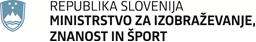 Masarykova cesta 161000 LjubljanaSlovenijae-naslov: gp.mizs@gov.si Masarykova cesta 161000 LjubljanaSlovenijae-naslov: gp.mizs@gov.si Številka: 007-163/2018/12Številka: 007-163/2018/12Ljubljana, 6. 11. 2018Ljubljana, 6. 11. 2018EVA 2018-3330-0040EVA 2018-3330-0040GENERALNI SEKRETARIAT VLADE REPUBLIKE SLOVENIJEGp.gs@gov.siGENERALNI SEKRETARIAT VLADE REPUBLIKE SLOVENIJEGp.gs@gov.siZADEVA: Sklep o spremembah in dopolnitvah Sklepa o preoblikovanju Urbanističnega inštituta Republike Slovenije v javni raziskovalni zavod (EVA 2018-3330-0040) – predlog za obravnavo ZADEVA: Sklep o spremembah in dopolnitvah Sklepa o preoblikovanju Urbanističnega inštituta Republike Slovenije v javni raziskovalni zavod (EVA 2018-3330-0040) – predlog za obravnavo ZADEVA: Sklep o spremembah in dopolnitvah Sklepa o preoblikovanju Urbanističnega inštituta Republike Slovenije v javni raziskovalni zavod (EVA 2018-3330-0040) – predlog za obravnavo ZADEVA: Sklep o spremembah in dopolnitvah Sklepa o preoblikovanju Urbanističnega inštituta Republike Slovenije v javni raziskovalni zavod (EVA 2018-3330-0040) – predlog za obravnavo 1. Predlog sklepov vlade:1. Predlog sklepov vlade:1. Predlog sklepov vlade:1. Predlog sklepov vlade:Na podlagi 3. člena Zakona o zavodih (Uradni list RS, št. 12/91, 8/96, 36/00 – ZPDZC in 127/06 – ZJZP), 32. člena Zakona o raziskovalni in razvojni dejavnosti (Uradni list RS, št. 22/06 – uradno prečiščeno besedilo, 61/06 – ZDru-1, 112/07, 9/11, 57/12 – ZPOP-1A in 21/18 – ZNOrg) in 6. člena Zakona o Vladi Republike Slovenije (Uradni list RS, št. 24/05 – uradno prečiščeno besedilo, 109/08, 38/10 – ZUKN, 8/12, 21/13, 47/13 – ZDU-1G, 65/14 in 55/17) je Vlada Republike Slovenije na svoji .. seji dne … sprejelaSKLEPVlada Republike Slovenije je sprejela Sklep o spremembah in dopolnitvah Sklepa o preoblikovanju Urbanističnega inštituta Republike Slovenije v javni raziskovalni zavod (EVA 2018-3330-0040) in ga objavi v Uradnem listu Republike Slovenije.Prejmejo:Ministrstvo za izobraževanje, znanost in športMinistrstvo za javno upravoMinistrstvo za financeSlužba Vlade Republike Slovenije za zakonodajoMinistrstvo za okolje in prostorMinistrstvo za delo, družino, socialne zadeve in enake možnostiUrbanistični inštitut Republike SlovenijeNa podlagi 3. člena Zakona o zavodih (Uradni list RS, št. 12/91, 8/96, 36/00 – ZPDZC in 127/06 – ZJZP), 32. člena Zakona o raziskovalni in razvojni dejavnosti (Uradni list RS, št. 22/06 – uradno prečiščeno besedilo, 61/06 – ZDru-1, 112/07, 9/11, 57/12 – ZPOP-1A in 21/18 – ZNOrg) in 6. člena Zakona o Vladi Republike Slovenije (Uradni list RS, št. 24/05 – uradno prečiščeno besedilo, 109/08, 38/10 – ZUKN, 8/12, 21/13, 47/13 – ZDU-1G, 65/14 in 55/17) je Vlada Republike Slovenije na svoji .. seji dne … sprejelaSKLEPVlada Republike Slovenije je sprejela Sklep o spremembah in dopolnitvah Sklepa o preoblikovanju Urbanističnega inštituta Republike Slovenije v javni raziskovalni zavod (EVA 2018-3330-0040) in ga objavi v Uradnem listu Republike Slovenije.Prejmejo:Ministrstvo za izobraževanje, znanost in športMinistrstvo za javno upravoMinistrstvo za financeSlužba Vlade Republike Slovenije za zakonodajoMinistrstvo za okolje in prostorMinistrstvo za delo, družino, socialne zadeve in enake možnostiUrbanistični inštitut Republike SlovenijeNa podlagi 3. člena Zakona o zavodih (Uradni list RS, št. 12/91, 8/96, 36/00 – ZPDZC in 127/06 – ZJZP), 32. člena Zakona o raziskovalni in razvojni dejavnosti (Uradni list RS, št. 22/06 – uradno prečiščeno besedilo, 61/06 – ZDru-1, 112/07, 9/11, 57/12 – ZPOP-1A in 21/18 – ZNOrg) in 6. člena Zakona o Vladi Republike Slovenije (Uradni list RS, št. 24/05 – uradno prečiščeno besedilo, 109/08, 38/10 – ZUKN, 8/12, 21/13, 47/13 – ZDU-1G, 65/14 in 55/17) je Vlada Republike Slovenije na svoji .. seji dne … sprejelaSKLEPVlada Republike Slovenije je sprejela Sklep o spremembah in dopolnitvah Sklepa o preoblikovanju Urbanističnega inštituta Republike Slovenije v javni raziskovalni zavod (EVA 2018-3330-0040) in ga objavi v Uradnem listu Republike Slovenije.Prejmejo:Ministrstvo za izobraževanje, znanost in športMinistrstvo za javno upravoMinistrstvo za financeSlužba Vlade Republike Slovenije za zakonodajoMinistrstvo za okolje in prostorMinistrstvo za delo, družino, socialne zadeve in enake možnostiUrbanistični inštitut Republike SlovenijeNa podlagi 3. člena Zakona o zavodih (Uradni list RS, št. 12/91, 8/96, 36/00 – ZPDZC in 127/06 – ZJZP), 32. člena Zakona o raziskovalni in razvojni dejavnosti (Uradni list RS, št. 22/06 – uradno prečiščeno besedilo, 61/06 – ZDru-1, 112/07, 9/11, 57/12 – ZPOP-1A in 21/18 – ZNOrg) in 6. člena Zakona o Vladi Republike Slovenije (Uradni list RS, št. 24/05 – uradno prečiščeno besedilo, 109/08, 38/10 – ZUKN, 8/12, 21/13, 47/13 – ZDU-1G, 65/14 in 55/17) je Vlada Republike Slovenije na svoji .. seji dne … sprejelaSKLEPVlada Republike Slovenije je sprejela Sklep o spremembah in dopolnitvah Sklepa o preoblikovanju Urbanističnega inštituta Republike Slovenije v javni raziskovalni zavod (EVA 2018-3330-0040) in ga objavi v Uradnem listu Republike Slovenije.Prejmejo:Ministrstvo za izobraževanje, znanost in športMinistrstvo za javno upravoMinistrstvo za financeSlužba Vlade Republike Slovenije za zakonodajoMinistrstvo za okolje in prostorMinistrstvo za delo, družino, socialne zadeve in enake možnostiUrbanistični inštitut Republike Slovenije2. Predlog za obravnavo predloga zakona po nujnem ali skrajšanem postopku v državnem zboru z obrazložitvijo razlogov:2. Predlog za obravnavo predloga zakona po nujnem ali skrajšanem postopku v državnem zboru z obrazložitvijo razlogov:2. Predlog za obravnavo predloga zakona po nujnem ali skrajšanem postopku v državnem zboru z obrazložitvijo razlogov:2. Predlog za obravnavo predloga zakona po nujnem ali skrajšanem postopku v državnem zboru z obrazložitvijo razlogov:////3.a Osebe, odgovorne za strokovno pripravo in usklajenost gradiva:3.a Osebe, odgovorne za strokovno pripravo in usklajenost gradiva:3.a Osebe, odgovorne za strokovno pripravo in usklajenost gradiva:3.a Osebe, odgovorne za strokovno pripravo in usklajenost gradiva:Dr. Meta Dobnikar, v.d. generalne direktorice Direktorata za znanostMag. Peter Volasko, sekretar, Sektor za znanost Eva Marjetič, sekretarka, Sektor za znanostDr. Meta Dobnikar, v.d. generalne direktorice Direktorata za znanostMag. Peter Volasko, sekretar, Sektor za znanost Eva Marjetič, sekretarka, Sektor za znanostDr. Meta Dobnikar, v.d. generalne direktorice Direktorata za znanostMag. Peter Volasko, sekretar, Sektor za znanost Eva Marjetič, sekretarka, Sektor za znanostDr. Meta Dobnikar, v.d. generalne direktorice Direktorata za znanostMag. Peter Volasko, sekretar, Sektor za znanost Eva Marjetič, sekretarka, Sektor za znanost3.b Zunanji strokovnjaki, ki so sodelovali pri pripravi dela ali celotnega gradiva:3.b Zunanji strokovnjaki, ki so sodelovali pri pripravi dela ali celotnega gradiva:3.b Zunanji strokovnjaki, ki so sodelovali pri pripravi dela ali celotnega gradiva:3.b Zunanji strokovnjaki, ki so sodelovali pri pripravi dela ali celotnega gradiva:////4. Predstavniki vlade, ki bodo sodelovali pri delu državnega zbora:4. Predstavniki vlade, ki bodo sodelovali pri delu državnega zbora:4. Predstavniki vlade, ki bodo sodelovali pri delu državnega zbora:4. Predstavniki vlade, ki bodo sodelovali pri delu državnega zbora:////5. Kratek povzetek gradiva:5. Kratek povzetek gradiva:5. Kratek povzetek gradiva:5. Kratek povzetek gradiva:////6. Presoja posledic za:6. Presoja posledic za:6. Presoja posledic za:6. Presoja posledic za:a)javnofinančna sredstva nad 40.000 EUR v tekočem in naslednjih treh letihjavnofinančna sredstva nad 40.000 EUR v tekočem in naslednjih treh letihNEb)usklajenost slovenskega pravnega reda s pravnim redom Evropske unijeusklajenost slovenskega pravnega reda s pravnim redom Evropske unijeNEc)administrativne poslediceadministrativne poslediceNEč)gospodarstvo, zlasti mala in srednja podjetja ter konkurenčnost podjetijgospodarstvo, zlasti mala in srednja podjetja ter konkurenčnost podjetijNEd)okolje, vključno s prostorskimi in varstvenimi vidikiokolje, vključno s prostorskimi in varstvenimi vidikiNEe)socialno področjesocialno področjeNEf)dokumente razvojnega načrtovanja:nacionalne dokumente razvojnega načrtovanjarazvojne politike na ravni programov po strukturi razvojne klasifikacije programskega proračunarazvojne dokumente Evropske unije in mednarodnih organizacijdokumente razvojnega načrtovanja:nacionalne dokumente razvojnega načrtovanjarazvojne politike na ravni programov po strukturi razvojne klasifikacije programskega proračunarazvojne dokumente Evropske unije in mednarodnih organizacijNE7.a Predstavitev ocene finančnih posledic nad 40.000 EUR:(Samo če izberete DA pod točko 6.a.)7.a Predstavitev ocene finančnih posledic nad 40.000 EUR:(Samo če izberete DA pod točko 6.a.)7.a Predstavitev ocene finančnih posledic nad 40.000 EUR:(Samo če izberete DA pod točko 6.a.)7.a Predstavitev ocene finančnih posledic nad 40.000 EUR:(Samo če izberete DA pod točko 6.a.)I. Ocena finančnih posledic, ki niso načrtovane v sprejetem proračunuI. Ocena finančnih posledic, ki niso načrtovane v sprejetem proračunuI. Ocena finančnih posledic, ki niso načrtovane v sprejetem proračunuI. Ocena finančnih posledic, ki niso načrtovane v sprejetem proračunuI. Ocena finančnih posledic, ki niso načrtovane v sprejetem proračunuI. Ocena finančnih posledic, ki niso načrtovane v sprejetem proračunuI. Ocena finančnih posledic, ki niso načrtovane v sprejetem proračunuI. Ocena finančnih posledic, ki niso načrtovane v sprejetem proračunuI. Ocena finančnih posledic, ki niso načrtovane v sprejetem proračunuTekoče leto (t)Tekoče leto (t)t + 1t + 2t + 2t + 2t + 3Predvideno povečanje (+) ali zmanjšanje (–) prihodkov državnega proračuna Predvideno povečanje (+) ali zmanjšanje (–) prihodkov državnega proračuna Predvideno povečanje (+) ali zmanjšanje (–) prihodkov občinskih proračunov Predvideno povečanje (+) ali zmanjšanje (–) prihodkov občinskih proračunov Predvideno povečanje (+) ali zmanjšanje (–) odhodkov državnega proračuna Predvideno povečanje (+) ali zmanjšanje (–) odhodkov državnega proračuna Predvideno povečanje (+) ali zmanjšanje (–) odhodkov občinskih proračunovPredvideno povečanje (+) ali zmanjšanje (–) odhodkov občinskih proračunovPredvideno povečanje (+) ali zmanjšanje (–) obveznosti za druga javnofinančna sredstvaPredvideno povečanje (+) ali zmanjšanje (–) obveznosti za druga javnofinančna sredstvaII. Finančne posledice za državni proračunII. Finančne posledice za državni proračunII. Finančne posledice za državni proračunII. Finančne posledice za državni proračunII. Finančne posledice za državni proračunII. Finančne posledice za državni proračunII. Finančne posledice za državni proračunII. Finančne posledice za državni proračunII. Finančne posledice za državni proračunII.a Pravice porabe za izvedbo predlaganih rešitev so zagotovljene:II.a Pravice porabe za izvedbo predlaganih rešitev so zagotovljene:II.a Pravice porabe za izvedbo predlaganih rešitev so zagotovljene:II.a Pravice porabe za izvedbo predlaganih rešitev so zagotovljene:II.a Pravice porabe za izvedbo predlaganih rešitev so zagotovljene:II.a Pravice porabe za izvedbo predlaganih rešitev so zagotovljene:II.a Pravice porabe za izvedbo predlaganih rešitev so zagotovljene:II.a Pravice porabe za izvedbo predlaganih rešitev so zagotovljene:II.a Pravice porabe za izvedbo predlaganih rešitev so zagotovljene:Ime proračunskega uporabnika Šifra in naziv ukrepa, projektaŠifra in naziv ukrepa, projektaŠifra in naziv proračunske postavkeŠifra in naziv proračunske postavkeZnesek za tekoče leto (t)Znesek za tekoče leto (t)Znesek za tekoče leto (t)Znesek za t + 12550 Ministrstvo za okolje in prostor2550–16-0002 »Spodbujanje urbanega razvoja«2550–16-0002 »Spodbujanje urbanega razvoja«160105 »Upravljanje s prostorom«160105 »Upravljanje s prostorom«75.00075.00075.00075.0002611 Ministrstvo za delo, družino, socialne zadeve in enake možnosti2611-11-0043 »Zagotavljanje enakih možnosti invalidov«2611-11-0043 »Zagotavljanje enakih možnosti invalidov«7677 »Izvajanje zakona o izenačevanju možnosti invalidov« 7677 »Izvajanje zakona o izenačevanju možnosti invalidov« 15.00015.00015.000SKUPAJSKUPAJSKUPAJSKUPAJSKUPAJ90.00090.00090.00075.000II.b Manjkajoče pravice porabe bodo zagotovljene s prerazporeditvijo:II.b Manjkajoče pravice porabe bodo zagotovljene s prerazporeditvijo:II.b Manjkajoče pravice porabe bodo zagotovljene s prerazporeditvijo:II.b Manjkajoče pravice porabe bodo zagotovljene s prerazporeditvijo:II.b Manjkajoče pravice porabe bodo zagotovljene s prerazporeditvijo:II.b Manjkajoče pravice porabe bodo zagotovljene s prerazporeditvijo:II.b Manjkajoče pravice porabe bodo zagotovljene s prerazporeditvijo:II.b Manjkajoče pravice porabe bodo zagotovljene s prerazporeditvijo:II.b Manjkajoče pravice porabe bodo zagotovljene s prerazporeditvijo:Ime proračunskega uporabnika Šifra in naziv ukrepa, projektaŠifra in naziv ukrepa, projektaŠifra in naziv proračunske postavke Šifra in naziv proračunske postavke Znesek za tekoče leto (t)Znesek za tekoče leto (t)Znesek za tekoče leto (t)Znesek za t + 1 SKUPAJSKUPAJSKUPAJSKUPAJSKUPAJII.c Načrtovana nadomestitev zmanjšanih prihodkov in povečanih odhodkov proračuna:II.c Načrtovana nadomestitev zmanjšanih prihodkov in povečanih odhodkov proračuna:II.c Načrtovana nadomestitev zmanjšanih prihodkov in povečanih odhodkov proračuna:II.c Načrtovana nadomestitev zmanjšanih prihodkov in povečanih odhodkov proračuna:II.c Načrtovana nadomestitev zmanjšanih prihodkov in povečanih odhodkov proračuna:II.c Načrtovana nadomestitev zmanjšanih prihodkov in povečanih odhodkov proračuna:II.c Načrtovana nadomestitev zmanjšanih prihodkov in povečanih odhodkov proračuna:II.c Načrtovana nadomestitev zmanjšanih prihodkov in povečanih odhodkov proračuna:II.c Načrtovana nadomestitev zmanjšanih prihodkov in povečanih odhodkov proračuna:Novi prihodkiNovi prihodkiNovi prihodkiZnesek za tekoče leto (t)Znesek za tekoče leto (t)Znesek za tekoče leto (t)Znesek za t + 1Znesek za t + 1Znesek za t + 1SKUPAJSKUPAJSKUPAJOBRAZLOŽITEV:Sklep o spremembah in dopolnitvah Sklepa o preoblikovanju Urbanističnega inštituta Republike Slovenije v javni raziskovalni zavod (EVA 2018-3330-0040) nima finančnih posledic, saj se v sklep vpisujejo le že z Zakonom o urejanju prostora (Uradni list RS, št. 61/17) in z Zakonom o izenačevanju možnosti invalidov (Uradni list RS, št. 94/10, 50/14 in 32/17) določene obveznosti Ministrstva za okolje in prostor in Ministrstva za delo, družino, socialne zadeve in enake možnosti. Ministrstvo za okolje in prostor v okviru nalog po Zakonu o urejanju prostora v letih 2018 in 2019 načrtuje financiranje v višini 75.000 EUR, in sicer iz proračunske postavke št. 160105 »Upravljanje s prostorom«, ukrep št. 2550–16-0002 »Spodbujanje urbanega razvoja«. Ministrstvo za delo, družino, socialne zadeve in enake možnosti pa v okviru nalog po Zakonu o izenačevanju možnosti invalidov v letu 2018 Urbanistični inštitut Republike Slovenije financira v višini 15.000 EUR. S spremembo skrajšanega imena Urbanističnega inštituta Republike Slovenije v »UIRS« se skrajšano ime poenoti z imenom, ki ga inštitut že uporablja, zato sprememba nima finančnih posledic.OBRAZLOŽITEV:Sklep o spremembah in dopolnitvah Sklepa o preoblikovanju Urbanističnega inštituta Republike Slovenije v javni raziskovalni zavod (EVA 2018-3330-0040) nima finančnih posledic, saj se v sklep vpisujejo le že z Zakonom o urejanju prostora (Uradni list RS, št. 61/17) in z Zakonom o izenačevanju možnosti invalidov (Uradni list RS, št. 94/10, 50/14 in 32/17) določene obveznosti Ministrstva za okolje in prostor in Ministrstva za delo, družino, socialne zadeve in enake možnosti. Ministrstvo za okolje in prostor v okviru nalog po Zakonu o urejanju prostora v letih 2018 in 2019 načrtuje financiranje v višini 75.000 EUR, in sicer iz proračunske postavke št. 160105 »Upravljanje s prostorom«, ukrep št. 2550–16-0002 »Spodbujanje urbanega razvoja«. Ministrstvo za delo, družino, socialne zadeve in enake možnosti pa v okviru nalog po Zakonu o izenačevanju možnosti invalidov v letu 2018 Urbanistični inštitut Republike Slovenije financira v višini 15.000 EUR. S spremembo skrajšanega imena Urbanističnega inštituta Republike Slovenije v »UIRS« se skrajšano ime poenoti z imenom, ki ga inštitut že uporablja, zato sprememba nima finančnih posledic.OBRAZLOŽITEV:Sklep o spremembah in dopolnitvah Sklepa o preoblikovanju Urbanističnega inštituta Republike Slovenije v javni raziskovalni zavod (EVA 2018-3330-0040) nima finančnih posledic, saj se v sklep vpisujejo le že z Zakonom o urejanju prostora (Uradni list RS, št. 61/17) in z Zakonom o izenačevanju možnosti invalidov (Uradni list RS, št. 94/10, 50/14 in 32/17) določene obveznosti Ministrstva za okolje in prostor in Ministrstva za delo, družino, socialne zadeve in enake možnosti. Ministrstvo za okolje in prostor v okviru nalog po Zakonu o urejanju prostora v letih 2018 in 2019 načrtuje financiranje v višini 75.000 EUR, in sicer iz proračunske postavke št. 160105 »Upravljanje s prostorom«, ukrep št. 2550–16-0002 »Spodbujanje urbanega razvoja«. Ministrstvo za delo, družino, socialne zadeve in enake možnosti pa v okviru nalog po Zakonu o izenačevanju možnosti invalidov v letu 2018 Urbanistični inštitut Republike Slovenije financira v višini 15.000 EUR. S spremembo skrajšanega imena Urbanističnega inštituta Republike Slovenije v »UIRS« se skrajšano ime poenoti z imenom, ki ga inštitut že uporablja, zato sprememba nima finančnih posledic.OBRAZLOŽITEV:Sklep o spremembah in dopolnitvah Sklepa o preoblikovanju Urbanističnega inštituta Republike Slovenije v javni raziskovalni zavod (EVA 2018-3330-0040) nima finančnih posledic, saj se v sklep vpisujejo le že z Zakonom o urejanju prostora (Uradni list RS, št. 61/17) in z Zakonom o izenačevanju možnosti invalidov (Uradni list RS, št. 94/10, 50/14 in 32/17) določene obveznosti Ministrstva za okolje in prostor in Ministrstva za delo, družino, socialne zadeve in enake možnosti. Ministrstvo za okolje in prostor v okviru nalog po Zakonu o urejanju prostora v letih 2018 in 2019 načrtuje financiranje v višini 75.000 EUR, in sicer iz proračunske postavke št. 160105 »Upravljanje s prostorom«, ukrep št. 2550–16-0002 »Spodbujanje urbanega razvoja«. Ministrstvo za delo, družino, socialne zadeve in enake možnosti pa v okviru nalog po Zakonu o izenačevanju možnosti invalidov v letu 2018 Urbanistični inštitut Republike Slovenije financira v višini 15.000 EUR. S spremembo skrajšanega imena Urbanističnega inštituta Republike Slovenije v »UIRS« se skrajšano ime poenoti z imenom, ki ga inštitut že uporablja, zato sprememba nima finančnih posledic.OBRAZLOŽITEV:Sklep o spremembah in dopolnitvah Sklepa o preoblikovanju Urbanističnega inštituta Republike Slovenije v javni raziskovalni zavod (EVA 2018-3330-0040) nima finančnih posledic, saj se v sklep vpisujejo le že z Zakonom o urejanju prostora (Uradni list RS, št. 61/17) in z Zakonom o izenačevanju možnosti invalidov (Uradni list RS, št. 94/10, 50/14 in 32/17) določene obveznosti Ministrstva za okolje in prostor in Ministrstva za delo, družino, socialne zadeve in enake možnosti. Ministrstvo za okolje in prostor v okviru nalog po Zakonu o urejanju prostora v letih 2018 in 2019 načrtuje financiranje v višini 75.000 EUR, in sicer iz proračunske postavke št. 160105 »Upravljanje s prostorom«, ukrep št. 2550–16-0002 »Spodbujanje urbanega razvoja«. Ministrstvo za delo, družino, socialne zadeve in enake možnosti pa v okviru nalog po Zakonu o izenačevanju možnosti invalidov v letu 2018 Urbanistični inštitut Republike Slovenije financira v višini 15.000 EUR. S spremembo skrajšanega imena Urbanističnega inštituta Republike Slovenije v »UIRS« se skrajšano ime poenoti z imenom, ki ga inštitut že uporablja, zato sprememba nima finančnih posledic.OBRAZLOŽITEV:Sklep o spremembah in dopolnitvah Sklepa o preoblikovanju Urbanističnega inštituta Republike Slovenije v javni raziskovalni zavod (EVA 2018-3330-0040) nima finančnih posledic, saj se v sklep vpisujejo le že z Zakonom o urejanju prostora (Uradni list RS, št. 61/17) in z Zakonom o izenačevanju možnosti invalidov (Uradni list RS, št. 94/10, 50/14 in 32/17) določene obveznosti Ministrstva za okolje in prostor in Ministrstva za delo, družino, socialne zadeve in enake možnosti. Ministrstvo za okolje in prostor v okviru nalog po Zakonu o urejanju prostora v letih 2018 in 2019 načrtuje financiranje v višini 75.000 EUR, in sicer iz proračunske postavke št. 160105 »Upravljanje s prostorom«, ukrep št. 2550–16-0002 »Spodbujanje urbanega razvoja«. Ministrstvo za delo, družino, socialne zadeve in enake možnosti pa v okviru nalog po Zakonu o izenačevanju možnosti invalidov v letu 2018 Urbanistični inštitut Republike Slovenije financira v višini 15.000 EUR. S spremembo skrajšanega imena Urbanističnega inštituta Republike Slovenije v »UIRS« se skrajšano ime poenoti z imenom, ki ga inštitut že uporablja, zato sprememba nima finančnih posledic.OBRAZLOŽITEV:Sklep o spremembah in dopolnitvah Sklepa o preoblikovanju Urbanističnega inštituta Republike Slovenije v javni raziskovalni zavod (EVA 2018-3330-0040) nima finančnih posledic, saj se v sklep vpisujejo le že z Zakonom o urejanju prostora (Uradni list RS, št. 61/17) in z Zakonom o izenačevanju možnosti invalidov (Uradni list RS, št. 94/10, 50/14 in 32/17) določene obveznosti Ministrstva za okolje in prostor in Ministrstva za delo, družino, socialne zadeve in enake možnosti. Ministrstvo za okolje in prostor v okviru nalog po Zakonu o urejanju prostora v letih 2018 in 2019 načrtuje financiranje v višini 75.000 EUR, in sicer iz proračunske postavke št. 160105 »Upravljanje s prostorom«, ukrep št. 2550–16-0002 »Spodbujanje urbanega razvoja«. Ministrstvo za delo, družino, socialne zadeve in enake možnosti pa v okviru nalog po Zakonu o izenačevanju možnosti invalidov v letu 2018 Urbanistični inštitut Republike Slovenije financira v višini 15.000 EUR. S spremembo skrajšanega imena Urbanističnega inštituta Republike Slovenije v »UIRS« se skrajšano ime poenoti z imenom, ki ga inštitut že uporablja, zato sprememba nima finančnih posledic.OBRAZLOŽITEV:Sklep o spremembah in dopolnitvah Sklepa o preoblikovanju Urbanističnega inštituta Republike Slovenije v javni raziskovalni zavod (EVA 2018-3330-0040) nima finančnih posledic, saj se v sklep vpisujejo le že z Zakonom o urejanju prostora (Uradni list RS, št. 61/17) in z Zakonom o izenačevanju možnosti invalidov (Uradni list RS, št. 94/10, 50/14 in 32/17) določene obveznosti Ministrstva za okolje in prostor in Ministrstva za delo, družino, socialne zadeve in enake možnosti. Ministrstvo za okolje in prostor v okviru nalog po Zakonu o urejanju prostora v letih 2018 in 2019 načrtuje financiranje v višini 75.000 EUR, in sicer iz proračunske postavke št. 160105 »Upravljanje s prostorom«, ukrep št. 2550–16-0002 »Spodbujanje urbanega razvoja«. Ministrstvo za delo, družino, socialne zadeve in enake možnosti pa v okviru nalog po Zakonu o izenačevanju možnosti invalidov v letu 2018 Urbanistični inštitut Republike Slovenije financira v višini 15.000 EUR. S spremembo skrajšanega imena Urbanističnega inštituta Republike Slovenije v »UIRS« se skrajšano ime poenoti z imenom, ki ga inštitut že uporablja, zato sprememba nima finančnih posledic.OBRAZLOŽITEV:Sklep o spremembah in dopolnitvah Sklepa o preoblikovanju Urbanističnega inštituta Republike Slovenije v javni raziskovalni zavod (EVA 2018-3330-0040) nima finančnih posledic, saj se v sklep vpisujejo le že z Zakonom o urejanju prostora (Uradni list RS, št. 61/17) in z Zakonom o izenačevanju možnosti invalidov (Uradni list RS, št. 94/10, 50/14 in 32/17) določene obveznosti Ministrstva za okolje in prostor in Ministrstva za delo, družino, socialne zadeve in enake možnosti. Ministrstvo za okolje in prostor v okviru nalog po Zakonu o urejanju prostora v letih 2018 in 2019 načrtuje financiranje v višini 75.000 EUR, in sicer iz proračunske postavke št. 160105 »Upravljanje s prostorom«, ukrep št. 2550–16-0002 »Spodbujanje urbanega razvoja«. Ministrstvo za delo, družino, socialne zadeve in enake možnosti pa v okviru nalog po Zakonu o izenačevanju možnosti invalidov v letu 2018 Urbanistični inštitut Republike Slovenije financira v višini 15.000 EUR. S spremembo skrajšanega imena Urbanističnega inštituta Republike Slovenije v »UIRS« se skrajšano ime poenoti z imenom, ki ga inštitut že uporablja, zato sprememba nima finančnih posledic.7.b Predstavitev ocene finančnih posledic pod 40.000 EUR:7.b Predstavitev ocene finančnih posledic pod 40.000 EUR:7.b Predstavitev ocene finančnih posledic pod 40.000 EUR:7.b Predstavitev ocene finančnih posledic pod 40.000 EUR:7.b Predstavitev ocene finančnih posledic pod 40.000 EUR:7.b Predstavitev ocene finančnih posledic pod 40.000 EUR:7.b Predstavitev ocene finančnih posledic pod 40.000 EUR:7.b Predstavitev ocene finančnih posledic pod 40.000 EUR:7.b Predstavitev ocene finančnih posledic pod 40.000 EUR:8. Predstavitev sodelovanja z združenji občin:8. Predstavitev sodelovanja z združenji občin:8. Predstavitev sodelovanja z združenji občin:8. Predstavitev sodelovanja z združenji občin:8. Predstavitev sodelovanja z združenji občin:8. Predstavitev sodelovanja z združenji občin:8. Predstavitev sodelovanja z združenji občin:8. Predstavitev sodelovanja z združenji občin:8. Predstavitev sodelovanja z združenji občin:Vsebina predloženega gradiva (predpisa) vpliva na:pristojnosti občin,delovanje občin,financiranje občin.Vsebina predloženega gradiva (predpisa) vpliva na:pristojnosti občin,delovanje občin,financiranje občin.Vsebina predloženega gradiva (predpisa) vpliva na:pristojnosti občin,delovanje občin,financiranje občin.Vsebina predloženega gradiva (predpisa) vpliva na:pristojnosti občin,delovanje občin,financiranje občin.Vsebina predloženega gradiva (predpisa) vpliva na:pristojnosti občin,delovanje občin,financiranje občin.Vsebina predloženega gradiva (predpisa) vpliva na:pristojnosti občin,delovanje občin,financiranje občin.Vsebina predloženega gradiva (predpisa) vpliva na:pristojnosti občin,delovanje občin,financiranje občin.NENEGradivo (predpis) je bilo poslano v mnenje: Skupnosti občin Slovenije SOS: NEZdruženju občin Slovenije ZOS: NEZdruženju mestnih občin Slovenije ZMOS: NEGradivo (predpis) je bilo poslano v mnenje: Skupnosti občin Slovenije SOS: NEZdruženju občin Slovenije ZOS: NEZdruženju mestnih občin Slovenije ZMOS: NEGradivo (predpis) je bilo poslano v mnenje: Skupnosti občin Slovenije SOS: NEZdruženju občin Slovenije ZOS: NEZdruženju mestnih občin Slovenije ZMOS: NEGradivo (predpis) je bilo poslano v mnenje: Skupnosti občin Slovenije SOS: NEZdruženju občin Slovenije ZOS: NEZdruženju mestnih občin Slovenije ZMOS: NEGradivo (predpis) je bilo poslano v mnenje: Skupnosti občin Slovenije SOS: NEZdruženju občin Slovenije ZOS: NEZdruženju mestnih občin Slovenije ZMOS: NEGradivo (predpis) je bilo poslano v mnenje: Skupnosti občin Slovenije SOS: NEZdruženju občin Slovenije ZOS: NEZdruženju mestnih občin Slovenije ZMOS: NEGradivo (predpis) je bilo poslano v mnenje: Skupnosti občin Slovenije SOS: NEZdruženju občin Slovenije ZOS: NEZdruženju mestnih občin Slovenije ZMOS: NEGradivo (predpis) je bilo poslano v mnenje: Skupnosti občin Slovenije SOS: NEZdruženju občin Slovenije ZOS: NEZdruženju mestnih občin Slovenije ZMOS: NEGradivo (predpis) je bilo poslano v mnenje: Skupnosti občin Slovenije SOS: NEZdruženju občin Slovenije ZOS: NEZdruženju mestnih občin Slovenije ZMOS: NE9. Predstavitev sodelovanja javnosti:9. Predstavitev sodelovanja javnosti:9. Predstavitev sodelovanja javnosti:9. Predstavitev sodelovanja javnosti:9. Predstavitev sodelovanja javnosti:9. Predstavitev sodelovanja javnosti:9. Predstavitev sodelovanja javnosti:9. Predstavitev sodelovanja javnosti:9. Predstavitev sodelovanja javnosti:Gradivo je bilo predhodno objavljeno na spletni strani predlagatelja:Gradivo je bilo predhodno objavljeno na spletni strani predlagatelja:Gradivo je bilo predhodno objavljeno na spletni strani predlagatelja:Gradivo je bilo predhodno objavljeno na spletni strani predlagatelja:Gradivo je bilo predhodno objavljeno na spletni strani predlagatelja:Gradivo je bilo predhodno objavljeno na spletni strani predlagatelja:Gradivo je bilo predhodno objavljeno na spletni strani predlagatelja:NENESedmi odstavek 9. člena Poslovnika Vlade Republike Slovenije določa, da se javnosti pri pripravi sklepa ne povabi k sodelovanju.Sedmi odstavek 9. člena Poslovnika Vlade Republike Slovenije določa, da se javnosti pri pripravi sklepa ne povabi k sodelovanju.Sedmi odstavek 9. člena Poslovnika Vlade Republike Slovenije določa, da se javnosti pri pripravi sklepa ne povabi k sodelovanju.Sedmi odstavek 9. člena Poslovnika Vlade Republike Slovenije določa, da se javnosti pri pripravi sklepa ne povabi k sodelovanju.Sedmi odstavek 9. člena Poslovnika Vlade Republike Slovenije določa, da se javnosti pri pripravi sklepa ne povabi k sodelovanju.Sedmi odstavek 9. člena Poslovnika Vlade Republike Slovenije določa, da se javnosti pri pripravi sklepa ne povabi k sodelovanju.Sedmi odstavek 9. člena Poslovnika Vlade Republike Slovenije določa, da se javnosti pri pripravi sklepa ne povabi k sodelovanju.Sedmi odstavek 9. člena Poslovnika Vlade Republike Slovenije določa, da se javnosti pri pripravi sklepa ne povabi k sodelovanju.Sedmi odstavek 9. člena Poslovnika Vlade Republike Slovenije določa, da se javnosti pri pripravi sklepa ne povabi k sodelovanju./////////10. Pri pripravi gradiva so bile upoštevane zahteve iz Resolucije o normativni dejavnosti:10. Pri pripravi gradiva so bile upoštevane zahteve iz Resolucije o normativni dejavnosti:10. Pri pripravi gradiva so bile upoštevane zahteve iz Resolucije o normativni dejavnosti:10. Pri pripravi gradiva so bile upoštevane zahteve iz Resolucije o normativni dejavnosti:10. Pri pripravi gradiva so bile upoštevane zahteve iz Resolucije o normativni dejavnosti:10. Pri pripravi gradiva so bile upoštevane zahteve iz Resolucije o normativni dejavnosti:10. Pri pripravi gradiva so bile upoštevane zahteve iz Resolucije o normativni dejavnosti:NENE11. Gradivo je uvrščeno v delovni program vlade:11. Gradivo je uvrščeno v delovni program vlade:11. Gradivo je uvrščeno v delovni program vlade:11. Gradivo je uvrščeno v delovni program vlade:11. Gradivo je uvrščeno v delovni program vlade:11. Gradivo je uvrščeno v delovni program vlade:11. Gradivo je uvrščeno v delovni program vlade:NENE                                                     dr. Jernej Pikalo                                                          MINISTER                                                     dr. Jernej Pikalo                                                          MINISTER                                                     dr. Jernej Pikalo                                                          MINISTER                                                     dr. Jernej Pikalo                                                          MINISTER                                                     dr. Jernej Pikalo                                                          MINISTER                                                     dr. Jernej Pikalo                                                          MINISTER                                                     dr. Jernej Pikalo                                                          MINISTER                                                     dr. Jernej Pikalo                                                          MINISTER                                                     dr. Jernej Pikalo                                                          MINISTER